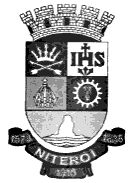 Câmara Municipal de NiteróiGabinete do Vereador Professor TulioINDICAÇÃO Nº  ____/2021Solicita ao Poder Executivo que realize fiscalização no Campo de São Bento e seus arredores para aferição de denúncia de envenenamento de animais.Indico à Mesa na forma Regimental, que seja enviado ofício ao Exmo. Prefeito Municipal Axel Grael solicitando que a prefeitura realize fiscalização no Campo de São Bento e seu entorno para verificação de denúncia de envenenamento de animais.JUSTIFICATIVADiversas denúncias sobre envenenamento de animais que frequentaram o Campo de São Bento vêm sendo realizadas nas mídias sociais e na imprensa do município. É fundamental que a prefeitura apure os fatos, fazendo um levantamento não apenas das dependências do Campo de São Bento, mas também dos logradouros que se encontram nos seus arredores, para que a população possa voltar a passear com seus animais de estimação nos locais.Niterói, 27 de outubro de 2021Professor TulioVereador